Supplement A2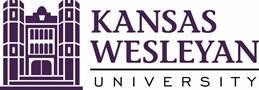 Policy on Clock Hour and Credit Hour34 Code of Federal Regulations (CFR) §600.2 Definitions: The following definitions apply to terms in this part:Clock hour: A period of time consisting of –A 50- to 60-minute class, lecture or recitation in a 60-minute period;A 50- to 60-minute faculty-supervised laboratory, shop training, or internship in a 60-minute period; orSixty minutes of preparation in a correspondence course.Credit hour: Except as provided in 34 CFR 668.8(k) and (l), a credit hour is an amount of work represented in intended learning outcomes and verified by evidence achievement that is an institutionally established equivalency that reasonably approximates not less than –One hour of classroom or direct faculty instruction and a minimum of two hours of out of class student work each week for approximately 15 weeks for one semester or trimester hour of credit, or ten to twelve weeks for one quarter hour of credit, or the equivalent amount of work over a different amount of time; orAt least an equivalent amount of work as required in paragraph (1) of this definition for other academic activities as established by the institution including laboratory work, internships, practica, studio work, and other academic work leading to the award of credit hours.Kansas Wesleyan University Equivalencies of the Credit Hour PolicyThe institutionally established equivalencies to the federal definition of the credit hour at Kansas Wesleyan University are provided below. These standards apply to both undergraduate and graduate courses offered in face-to-face, hybrid, or online classes.For each credit hour per semester, classes that meet in a face-to-face format must include one 50- minute period with the instructor and two hours of outside class work for approximately 15 weeks.1 credit hour = 50 minutes contact + 100 minutes outside work over 15 weeks for a total of (50+100) x 15 weeks = 150 x 15 weeks = 2,250 minutes of student effort. This meets 34 CFR§668.8(l)(2)(ii)(A) expectation of a semester hour equating 37.5 clock hours of instruction or37.5 x 60 minutes = 2,250 minutes (1 clock hour of class room, 2 clock hours outside work = 3 clock hours; 2,250 minutes ÷ 3 = 750 minutes/credit hour).Academic credit is offered by the semester credit hour and is based on 750 minutes of instruction per credit hour awarded. This means 1 credit hour = 15 clock hours with the clock hour defined as 50-60 minutes. This is consistent with the Department of Education credit hour definition, as stated earlier in 34 CFR §600.2.Seven hundred and fifty (750) minutes of instruction per credit hour awarded applies to all courses despite length of term or period of time within a term in which the course is offered in face-to-face delivery formats. For distance education courses, please see below. All hybrid courses are calculated by both face-to-face and distance education standards that equate to 750 minutes to one credit hour.Distance EducationCredit hours awarded from courses taught via distance education or in some other non-traditional setting follow the same rules when determining the number of credit hours awarded for all distance education courses. This practice as follows the credit hour definition found in Department of Education regulation 34 CFR §600.2; one credit hour = 750 minutes.Direct faculty interaction can be achieved in many ways in an online environment. Examples include: use of online meeting tools, online journaling or blogs, discussion-forum posts, online exams/quizzes, recorded lectures or use of voiceover Microsoft PowerPoint presentations, online collaborative study or project-based learning groups, etc.The following* time estimates will help to ensure credit-hour compliance:*chart quoted from Dickinson State University, 2016 HLC ConferenceOnline instructors are encouraged to utilize the above table to ensure credit-hour compliance, and explicitly noting time expectations will also provide clarity and guidance to students.Wesleyan Journey, Online, and Directed Study Courses:All Wesleyan Journey, online, and directed study courses must explicitly document in their respective course proposals and course syllabi how clock hours will be identified when determining credit hours as indicated in the “Distance Education” section of this policy document (see p. 2).Health ProfessionHealth profession majors and/or providers, such as nursing, pre-medical, pre-dental, pre-physician assistant, pre-pharmacy, pre-optometry, pre-physical therapy, pre-occupational therapy, pre-veterinary, pre-athletic training, and allied health may also earn academic credit for work in lab or clinical sites. The number of hours of work required for one academic credit hour varies by discipline and respective accrediting agency requirements.LabsCertain courses at Kansas Wesleyan University include a laboratory component or requirement, such as science courses including chemistry, engineering, geology, physics, and biology. Students may earn additional credit hours for the lab component. Minimum credit hour requirements are determined for weeks of lab/activity on a 2:1 laboratory contact minutes to lecture contact minutes ratio (1,125 minutes/1 credit hour). Each department may determine contact time over the minimum requirement as needed.InternshipThe Internship Program allows students to integrate academic theory and real world practice to explore the relationship between the two and gain hands-on experience in a professional setting. An intensive field experience is established through a community organization with dual supervision by an agency coordinator and a member of the faculty. Placement will be based on the student’s career orientation and interest. A fee of $75 per credit hour in addition to all other tuition charges for the course is assessed.Requirements for an Internship:The program is open to all degree-seeking undergraduate students except first semester freshmen.An internship can be completed at the student’s regular place of employment, but internship hours must be earned outside of the student’s regular job area or function.Faculty determines the number of credit hours to be awarded. The number of credit hours is authorized in advanced. Each credit hour requires a minimum of 50 clock hours of participation. (e.g. A 3 credit hour internship would require at least 150 clock hours of participation).*A complete Application for Registration in an Internship including the completed Internship Ethical Guidelines; Intern, Agency, and Faculty Agreement & Emergency Contact Record; and Internship for College Credit Contract must be submitted to the Office of the Registrar before the last day of regular class in the prior term as listed in the Academic Calendar.A syllabus for the internship must be enclosed with the Application and presented to the student.The application and accompanying documents must be signed by the student, faculty sponsor, agency sponsor, the student’s academic advisor, the Director for ExperientialLearning, and the Office of the Registrar and must be approved by the Executive Vice President/Provost.A description of the frequency and form of faculty student contact must be included (tentative schedule). A method for evaluation of student performance and attainment of the objectives must be included.The internship must provide a rigorous academic experience equivalent to that of any other 400 level course at KWU. The student will be required to submit periodic progress reports.* NOTE: As stated in #3 above, the standard number of minimum hours a student must work for each credit hour of academic credit is 50 clock hours. There are, however, two exceptions: 1) Engineering internships require 600 work hours for one academic credit hour and 2) Health Services internships require 100 work hours for one academic credit hour.Other exceptions may exist and will be honored by the institution.Pedagogical TechniqueAverage Time Per InstanceQuiz20 minutes eachExam50 minutes eachMidterm or Final60 minutes eachInformal Writing Assignment15 minutes per page (250 words)Formal Writing Assignment30 minutes per page (250 words)Textbook Reading8 minutes per page (250 words)Reading of Linked Article/Paper10 minutes per page (250 words)Listen To or Watch Linked Audio/Video15 minutes eachListen To or Watch Webinar50 minutes eachComplete a Guided Lab Exercise50 minutes eachComplete a Virtual Field Observation30 minutes eachComplete a Guided Field Observation60 minutes eachComplete a Game/Simulation30 minutes eachComplete a Tutorial/Module30 minutes eachWatch/Make Synchronous Presentations30 minutes eachMake a Blog Entry10 minutes eachParticipate in a Chat Room or Forum Discussion20 minutes eachStudy or Assignment Group Participation40 minutes eachOnline Meeting or Office Hours with Instructor20 minutes each